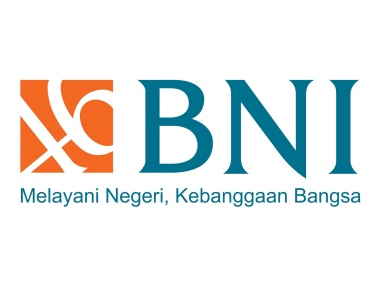 SURAT KETERANGAN KERJANo. 125/SK-Dir/MUT/PTBNI/V/2017Yang bertandatangan di bawah ini:Nama               : Andi Setiawan, SE.MM.Jabatan             : Direktur Utama PT. Bank Negara IndonesiaYang dengan ini bertindak atas nama PT. Bank Negara Indonesia menerangkan bahwa :Nama		: Sri MulyaniNo. Pegawai	: 1234567Jabatan            : Kepala Divisi Keuangan PT. Bank Negara IndonesiaMerupakan salah satu karyawan tetap perusahaan kami berdasarkan Surat Pengangkatan Karyawan Nomor 256/SPK/MUT/PTBNI/II/2017 yang berlaku sejak tanggal 12 Februari 2017 hingga saat ini dengan jabatan sebagai Kepala Divisi Keuangan.Demikian surat keterangan kerja ini dibuat dengan sebenar-benarnya untuk dipergunakan sebagaimana mestinya.Jakarta , 15 Mei 2017PT. Bank Negara IndonesiaAndi Setiawan, SE.MM.Direktur UtamaPT Bank Negara Indonesia (Persero) TbkKantor Cabang Utama Jakarta PusatJalan Piere Tendean No 159, Jakarta Pusat, 16543